Weektaak week 5							Groep 2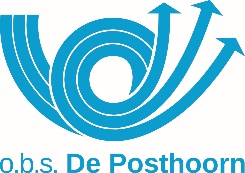 Maandag 1 februari 2021taal/lezenLetter van de week de o. Ga de letter o. maken van klei, knexx of lego.rekenenSpeel samen met je vader of moeder of broer of zus de verliefde harten bingocreatiefMaak het tekendictee. Veel plezier!!Dinsdag 2 februariGoogle Meets10.15 uur een activiteit via Google MeetrekenenWerkboek pluspunt blz 22 en 23schrijven Uit het cijferboekje schrijf je de cijfers 5 en 6Bij de punt beginnen en niet met je potlood van het papier.Woensdag 3 februaritaal/lezenLuister naar een prentenboek uit de Voorleeshoek.rekenenWerkboek pluspunt blz 25 en 28Donderdag 4 februariGoogle Meets10.15 uur een activiteit via Google MeetrekenenWerkboek pluspunt blz 29 en 30creatief Bewegen met meester Sander.  https://www.youtube.com/watch?v=d3Z7GucPsyw&list=PLyWEgzUSJIQNmr45k0Ud1EmM-Vykr07QQVrijdag 5 februaritaal/lezenSpeel samen met je vader of moeder of broer of zus lettermemorie.De letters twee keer uit knippen die in je tas zit.schrijvenUit het cijferboekje schrijf je de cijfers 7 en 8Bij de punt beginnen en niet met je potlood van het papier.